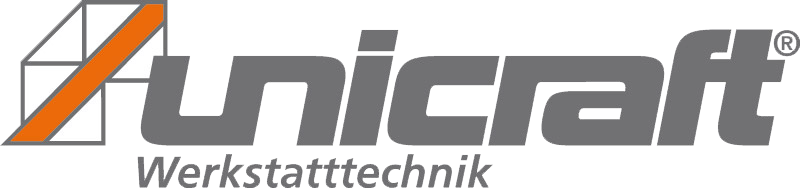 KasutusjuhendElektriline minivintsMES 250-2MES 600-2MES 999-2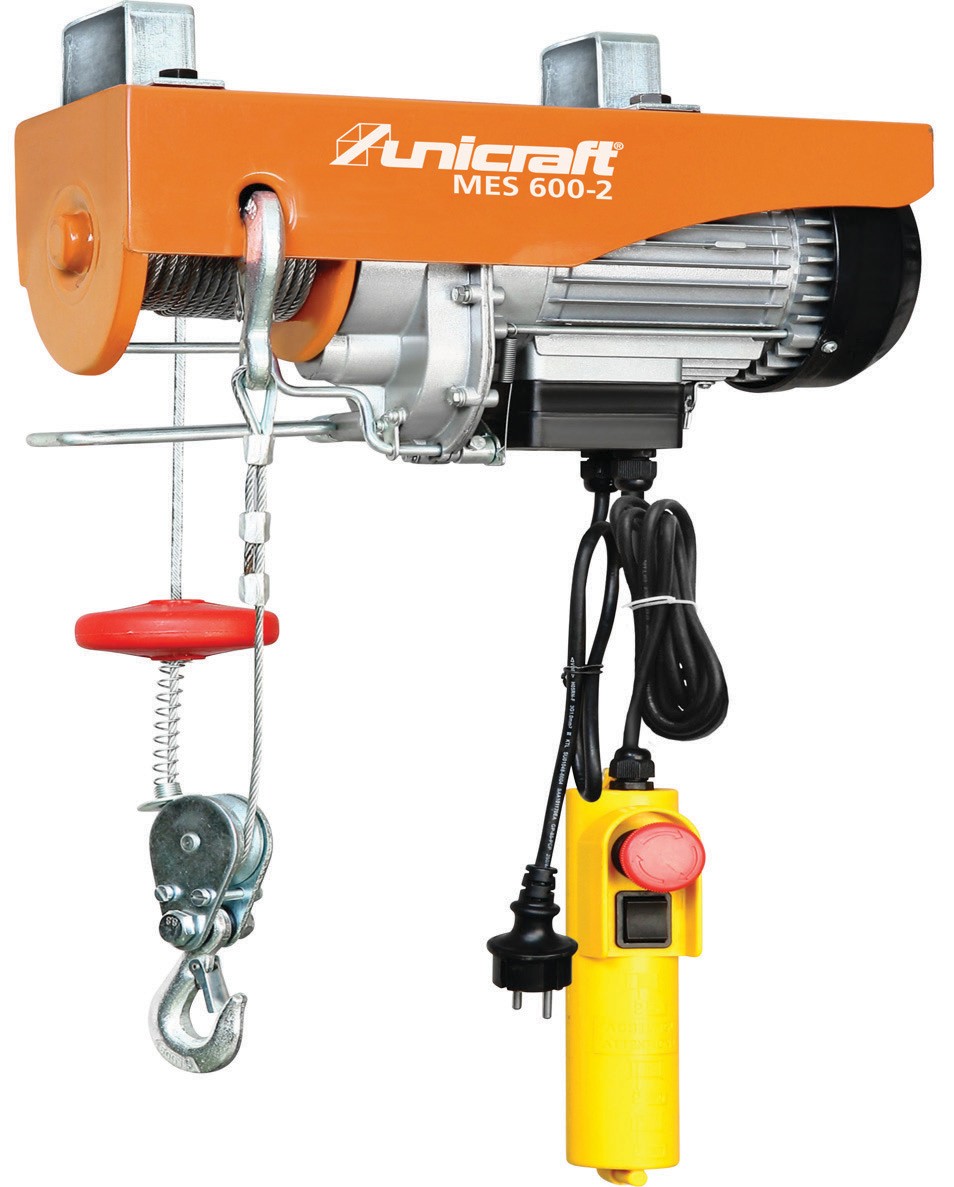 MES 600-2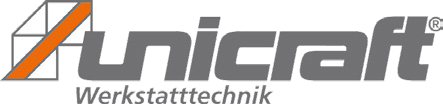 ImpressumToote identifitseerimineElektriline minivints		Artiklinumber MES 250-2	619	8225MES 600-2	619	8260MES 999-2	619	8299TootjaStürmer Maschinen GmbH Dr.-Robert-Pfleger-Str. 26 D-96103 HallstadtKlienditugi 0049 (0) 900 196 8220(0,49 eurot Saksamaa lauatelefonilt helistades)Faks:	0049 (0) 951 965 5555E-post:	info@holzstar.de Internet:	www.holzstar.deAndmed kasutusjuhendi kohtaOriginaalkasutusjuhend Väljaanne:	05.03.2015Versioon:	1.02Keel:	saksa keelAutor:	MSAndmed autoriõiguse kohtaCopyright © 2015 Stürmer Maschinen GmbH. Hallstadt, SaksamaaSelle kasutusjuhendi sisu on ettevõtte Stürmer ainuomand.Selle dokumendi edasiandmine ja paljundamine, sisu töötlemine ja edastamine on keelatud, kui selleks ei ole antud sõnaselget nõusolekut. Keelu eiramisega kaasneb hüvitiskohustus.Tehnilised muudatused ja eksimused on võimalikud.SisukordSissejuhatusSissejuhatusElektrilise minivintsi Unicraft ostuga olete teinud hea valiku.Enne kasutuselevõttu lugege kasutusjuhend tähelepanelikult läbi.Seal on toodud üksikasjalik teave elektrilise vintsi õige kasutuselevõtu, otstarbekohase kasutamise ning ka ohutu ja efektiivse hooldamise kohta.Kasutusjuhend kuulub elektrilise vintsi juurde. Hoidke kasutusjuhendit alati elektrilise vintsi kasutuskohas. Lisaks järgige elektrilise vintsi kasutuskohas kohalikke eeskirju õnnetuse vältimise kohta ja üldisi ohutuseeskirju.AutoriõigusJuhendi sisu on kaitstud autoriõigusega. Juhend on ette nähtud elektrilise vintsi kasutamise jaoks. Teistsugune kasutamine tootja kirjaliku loata on keelatud.KlienditeenindusKui teil on küsimusi elektrilise minivintsi või tehnilise teabe kohta, pöörduge palun kohalikku müügiesindusse. Seal antakse teile meelsasti asjatundlikku nõu ja teavet.Saksamaa:Stürmer Maschinen GmbH Dr.-Robert-Pfleger-Str. 26 D-96103 HallstadtRemonditeenindus:Klienditugi 0049 (0) 900 196 8220(0,49 eurot Saksamaa lauatelefonilt helistades) Faks:	0049 (0) 951 9655 5111E-post:	service@stuermer-maschinen.deVaruosade tellimine:Faks:	0049 (0) 951 9655 5119E-post: ersatzteile@stuermer-maschinen.deOleme alati huvitatud kasutusega seotud teabest ja kogemustest, mis võivad aidata meil oma tooteid paremaks muuta.Vastutuse piiramineKõik selles juhendis toodud andmed ja juhised on koostatud kehtivate standardite ja eeskirjade, tehnika taseme ja meie teadmiste ning pikaajaliste kogemuste alusel.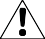 Tootja ei vastuta järgmistel juhtudel:juhendi eiramine;nõuetele mittevastav kasutamine;asjakohase väljaõppeta töötajate rakendamine;omavolilised ümberehitused;tehnilised muudatused;lubamatute varuosade kasutamine.Tegelik tarnekomplekt võib erimudelite, tellitavate lisatarvikute kasutamise või uusimate tehniliste muudatuste tõttu siin toodud selgitustest ja joonistest erineda.Kehtivad tarnelepingus fikseeritud kohustused, üldised äritingimused, tootja tarnetingimused ja lepingu sõlmimisel kohalduvad seadussätted.OhutusSee osa annab ülevaate kõigist inimeste kaitset ning ohutut ja tõrgeteta käitust puudutavatest tähtsatest ohutuspakettidest. Ülejäänud konkreetse tööoperatsiooniga seotud ohutusjuhised on toodud üksikute etappide peatükkides.Sümbolite tähendusedOhutusjuhisedSelles juhendis on ohutusjuhised tähistatud sümbolitega. Ohutusjuhised algavad ohu ulatust väljendavate märgusõnadega.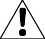 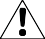 Ohutus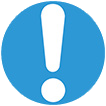 Nõuanded ja soovitused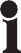 Et vähendada inimvigastuste ja materiaalse kahju ohtu ning vältida ohtlikke olukordi, tuleb järgida käesolevas kasutusjuhendis toodud ohutusjuhiseid.Käitaja vastutusKäitajaKäitaja on see inimene, kes kasutab minivintsi ärilistel või majanduslikel eesmärkidel ise või annab kasutamiseks kolmandale isikule ja kes vastutab õiguspäraselt toote kasutamise ajal kasutaja, töötajate või kolmandate isikute kaitse eest.Käitaja kohustusedKui elektrilist vintsi kasutatakse ärilistel eesmärkidel, siis on elektrilise vintsi käitajal kohustus järgida tööohutusseadusest tulenevaid nõudeid. Seetõttu tuleb järgida selle kasutusjuhendi ohutusjuhiseid ningelektrilise vintsi kasutusvaldkonna kohta kehtivaid ohutus-, õnnetuste ennetamise ja keskkonnakaitse eeskirju.Seejuures tuleb erilist tähelepanu pöörata järgmistele punktidele.Käitaja peab tegema endale selgeks kehtivad töökaitsenõuded ja täiendavalt ohuanalüüsi käigus välja selgitama elektrilise vintsi kasutuskoha konkreetsetest töötingimustest tulenevad ohud.Elektrilise vintsi kasutamisel tuleb lähtuda saadud teabest.Käitaja peab elektrilise vintsi kogu kasutusaja vältel kontrollima, kas tema koostatud kasutusjuhised vastavad hetkel kehtivatele seadusaktidele, ja kui vaja, siis neid kohandama.Käitaja peab selgelt reguleerima ja määrama paigaldamise, käsitsemise, tõrgete kõrvaldamise, hoolduse ning puhastamise eest vastutavad isikud.Käitaja peab hoolitsema selle eest, et kõik inimesed, kes seda elektrilist vintsi käsitsevad, oleksid seda juhendit lugenud ja sellest aru saanud. Peale selle peab ta töötajaid korrapäraselt koolitama ja neid ohtudest teavitama.Käitaja peab hankima personalile vajaliku kaitsevarustuse ja muutma selle kasutamise kohustuslikuks.Lisaks vastutab käitaja selle eest, et elektriline vints oleks alati tehniliselt laitmatus seisukorras. Seepärast on tähtsad järgmised punktid.Käitaja peab hoolitsema selle eest, et peetaks kinni käesolevas juhendis kirjeldatud hooldusvälpadest.Käitaja peab laskma kõigi kaitseseadeldiste talitlust ja täielikkust regulaarselt kontrollida.Nõuded personalileKvalifikatsioonSelles juhendis kirjeldatud erinevad ülesanded esitavad neid täitvate inimeste kvalifikatsioonile mitmesuguseid nõudeid.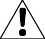 Kõiki töid võivad teha üksnes sellised inimesed, kellest on teada, et nad teevad tööd usaldusväärselt. Tööle ei tohi lubada inimesi, kelle reaktsioonikiirust mõjutavad näiteks narkootikumid, alkohol või ravimid.Selles kasutusjuhendis nimetatakse eri ülesannete puhul järgmisi vajalikke kvalifikatsioonikategooriaid.KasutajaKasutaja on isik, keda käitaja on juhendanud, kuidas talle antud ülesandeid täita ja kuidas käitudamittenõuetekohase toimimise korral tekkivate ohtude ilmnemisel. Tavakasutusel tekkivaid ülesandeid võib kasutaja täita ainult siis, kui neid on selles kasutusjuhendis kirjeldatud ja käitaja on need selgelt tema hoolde usaldanud.SpetsialistidSpetsialistid suudavad erialase väljaõppe, teadmiste  ja kogemuste ning asjakohaste normide ja õigusaktide tundmise tõttu teha neile määratud töid ning nad onvõimelised ise võimalikke ohte ära tundma ja neid vältima.OhutusTootjaTeatud töid võivad teha ainult tootja spetsialistid. Neid töid ei tohi teised töötajad teha. Niisuguste tööde tegemiseks võtke ühendust meie klienditeenindusega.IsikukaitsevahendidIsikukaitsevahendid on mõeldud töötajate kaitseks selliste mõjutuste eest, mis võivad töö ajal nende tervist ohustada. Töötajad peavad masina juures ja masinaga mitmesuguste tööde tegemisel kandma isikukaitsevahendeid, mille kohta on kasutusjuhendi vastavates kohtades juhitud eraldi tähelepanu.Järgmises osas käsitletakse isikukaitsevahendeid.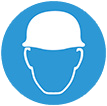 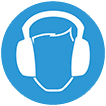 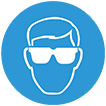 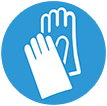 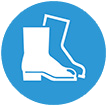 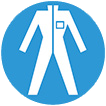 KaitseseadisedHädaseiskamislüliti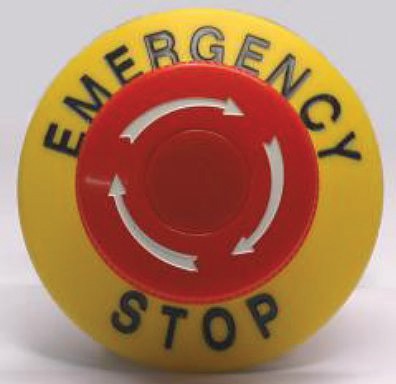 Joonis 1. HädaseiskamislülitiHädaseiskamislülitile vajutamisel lülitatakse elektriline vints kohe välja.Lüliti lukustusest vabastamiseks keerake seda noole suunas (päripäeva).Mootori ülekoormuskaitseElektriline vints ei ole mõeldud pikaajaliseks töötamiseks. Ettenähtud kasutusajast pikema kasutamise korral kuumeneb mootor üle ja elektriline vints lülitubvälja. Pärast piisavat jahtumist lülitub mootor uuesti automaatselt sisse.LõpplülitidElektrilisel vintsil on väljalülitamiseks ülemine ja alumine lõppväljalülitusseade.Väljalülitamine ülemises lõppasendis.Kui tõstekonksu puhver puudutab ülemist piirikut, katkestab lõpplüliti vooluahela ja elektriline vints lülitub kohe välja.Väljalülitamine alumises lõppasendis.Kui last on alla lastud nii palju, et teratross käivitab piiriku, hakkab tööle pidurifunktsioon ja lõpplüliti katkestab vooluringi. Elektriline vints jääb seisma.Elektrilisel vintsil olevad ohutusmärgisedElektrilisele vintsile on paigaldatud järgmised ohutusmärgised (jn 2), mida tuleb arvestada ja järgida.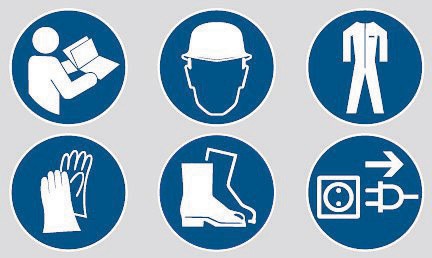 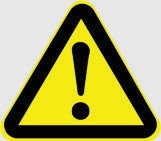 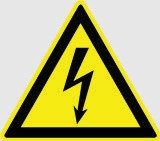 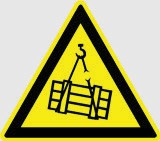 Joonis 2. OhutusmärgisedMasinale paigaldatud ohutusmärgiseid ei tohi eemaldada. Kahjustatud või puuduvad ohutusmärgised võivad põhjustada valede toimingute tegemist ning tuua kaasa töötajate vigastusi ja materiaalseid kahjusid. Need tuleb kohe asendada.Otstarbekohane kasutamineKui ohutusmärgised ei ole kergesti äratuntavad ja mõistetavad, siis tuleb elektriline vints kuni uute ohutusmärgiste paigaldamiseni tööst kõrvaldada.Üldised ohutuseeskirjadPaigaldamise, moderniseerimise, hoolduse ja järelevalvega seonduvaid töid tohivad väljalülitatud seadmete juures teha üksnes vastava väljaõppega isikud.Elektrilise vintsi omavoliline ümberehitamine ja selle juures muudatuste tegemine ei ole ohutustehnilistel põhjustel lubatud.Seadmega töötajad peavad igal juhul jälgima, et ei ületata maksimaalset tõstevõimet.Viibimine ülestõstetud koormuse all on keelatud, sest sealt võib alati alla kukkuda lahtisi esemeid.Isikute transportimine ja tõstmine on keelatud. Astumine lasti kinnitusvahenditele ei ole lubatud.Ohutusjuhised seadmega töötajateleEi tohi kasutada ühtki tööviisi, mis võib mõjutada elektrilise vintsi ohutust.Kasutaja peab tagama, et kõrvalised isikud ei saa elektrilise vintsiga töötada (näiteks võib tarvitusele võtta soovimatu kasutamise vastaseid seadmeid).Kasutaja on kohustatud elektrilist vintsi enne kasutamist vähemalt üks kord (päevas) kontrollima väliselt kindlakstehtavate kahjustuste ja puuduste suhtesning ohutust mõjutavatest muutustest (sealhulgas funktsionaalsetest) kohe teatama.Käitaja peab tagama, et elektriline vints oleks alati laitmatult töökorras.Vajaduse korral peab käitaja nõudma seadmega töötajatelt kaitseriietuse kandmist.Põhimõtteliselt ei tohi ühtki ohutusseadist demonteerida ega välja lülitada (tõsiste muljumiste oht, eluohtlikud olukorrad).Kui ohutusseadiste demonteerimine on moderniseerimiseks, remontimiseks või hooldamiseks vajalik, siis tuleb need kohe pärast hooldus- või remonttööde lõpetamist uuesti tagasi monteerida.KatsetusedTõstevahendid on kohustuslikule katsetamisel kuuluvad seadmed. Seepärast tuleb järgida kutsealase õnnetuste vältimise keskameti välja antud tõstevahendite kohta käivate direktiivide ja ka standardi 685 5. osa, november 1981, UVV, BGV D8 (VBG 8, aprill 1997), UVV, BGC D6(VBG9, aprill 2001) ja standardi DIN EN 818-7, september 2002, kohaste katsetamiseeskirjade nõudeid.Kraana katsetamise žurnaali tuleb teha sissekandeid tehtud korrashoiutööde ja katsetuste kohta (näiteks piduri või siduri seadistustööd).Otstarbekohane kasutamineElektriline vints on eranditult mõeldud vabalt liikuvate lastide tõstmiseks, allalaskmiseks ja teisaldamiseks lubatud maksimaalse tõstevõime piires.Elektrilist vintsi võivad kasutada ainult asjakohase ettevalmistusega inimesed.Elektriline vints on universaalselt kasutatav koolides, käsitööettevõtetes, töökodades ja vastavate oskuste korral ka kodus.Otstarbekohane kasutamine hõlmab muu hulgas kõikide selles juhendis toodud juhistest kinnipidamist. Igasugust otstarbevastast või muud kasutust loetakse väärkasutuseks. Isikute transportimine ja tõstmine on rangelt keelatud.Elektrilise vintsi juures tehtud konstruktsiooniliste ja tehniliste muudatuste korral ei võta ettevõte Stürmer Maschinen GmbH endale mingit vastutust.Igasugused otstarbevastasest kasutusest tingitud kahjunõuded on välistatud.Tehnilised andmedVõimalik väärkasutusOtstarbekohasel kasutamisel ei ole elektrilise vintsi puhul mõistuspäraselt võimalik väärkasutamine, mis võiks põhjustada inimvigastustega ohtlikke olukordi.JääkriskidKa kõigi ohutusnõuete järgimise korral jäävad elektrilise vintsi kasutamisel alles allkirjeldatud jääkriskid.Kõik elektrilise vintsiga töötavad inimesed peavad olema jääkriskidest teadlikud ja järgima juhiseid, mis aitavad ära hoida neist tingitud avarii või kahju.Töötamisel on olemas käte ja jalgade muljumisoht.Seadistus- ja montaažitööde ajal võib osutuda vajalikuks võtta ära tehases paigaldatud kaitseseadised. Selle käigus tekivad mitmesugused jääkriskid ja võimalikud ohud, millest peab teadlik olema iga kasutaja.Tehnilised andmedTabelTüübisilt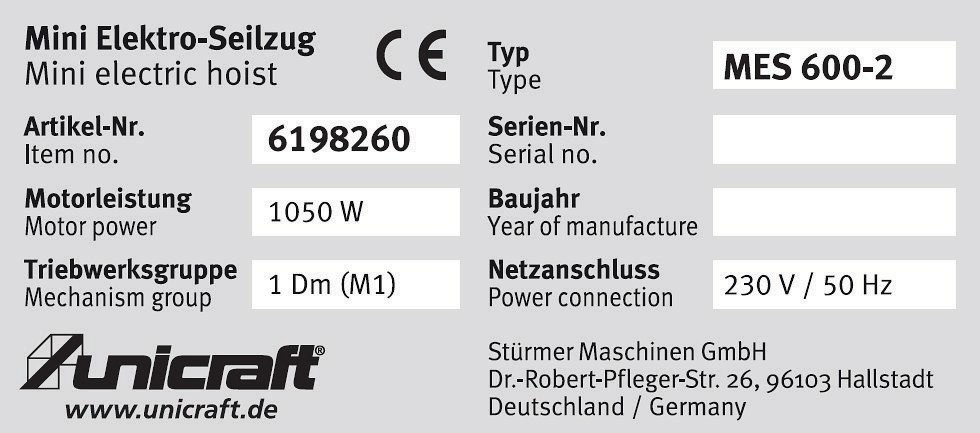 Joonis 3. Elektrilise minivintsi tüübisiltTransportimine, pakendamine ja ladustamineTransportiminePärast kohaletoimetamist kontrollige, kas elektrilisel vintsil on nähtavaid transpordikahjustusi. Kui avastatekahjustused, teatage neist viivitamata transpordiettevõttele või müüjale.PakendKõik kasutatud pakkematerjalid ja pakendamise abivahendid on taaskasutatavad ning need tuleb põhimõtteliselt suunata utiliseerimisele.Pakendamiseks kasutatud papp andke tükeldatult vanapaberi kogumispunkti.Kiled on polüetüleenist (PE), polster polüstüroolist (PS). Need materjalid andke edasi materjalide kogumispunkti või pädevale jäätmekäitlusettevõttele.LadustamineÕlitage elektriline vints sisse ja ladustage kuivas kohas. Ärge pange midagi elektrilise vintsi peale. Ladustamise- ja transportimistemperatuur on vahemikus –25 °C kuni+55 °C.Seadme kirjeldusSeadme kirjeldusIllustratsioonidKasutusjuhendis kasutatud fotod ja joonised võivad originaalist erineda.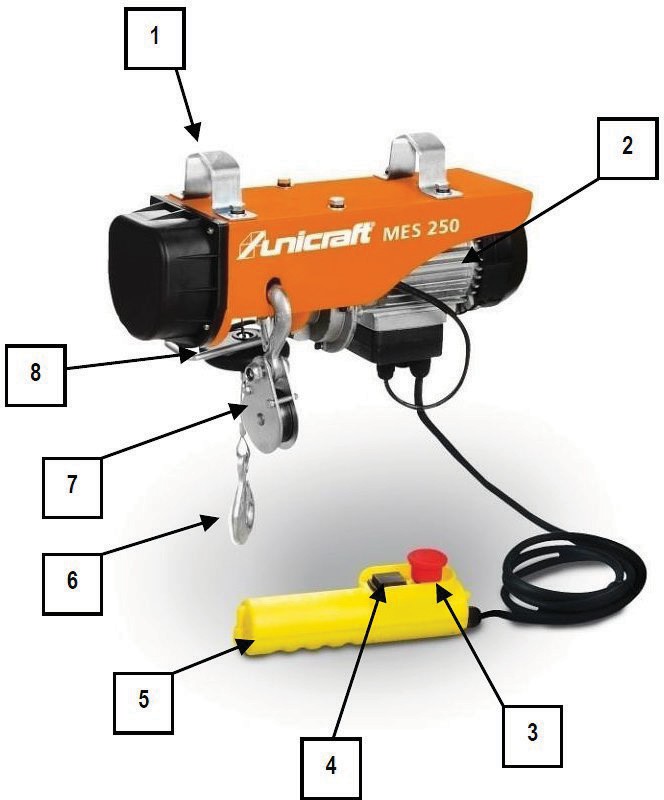 Joonis 4. Seadme kirjeldusKinnitusklambridElektrimootorHädaseiskamislülitiJuhtlüliti (tõstmine/allalaskmine)JuhtpultTõstekonksSuuna muutmiseks mõeldud juhtratas 8 OhutusseadisHädaseiskamislülitiRiivistub allavajutamisel. Elektritoide katkeb kohe ja mootor lülitub välja.Lüliti lukustusest vabastamiseks keerake seda noole suunas (päripäeva).Montaaž ja ühendamineVõtke elektriline vints pakendist välja ja eemaldage kõik kaitsekiled. Jälgige, et elektrilist vintsi ei paigaldataks ega võetaks kasutusele niiskes ega märjas keskkonnas.Montaaž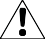 Elektriline vints on standardversioonis varustatud spetsiaalse klamberkinnitussüsteemiga, millel on eriprofiil paigaldamiseks nelikant- ja ümartorudele.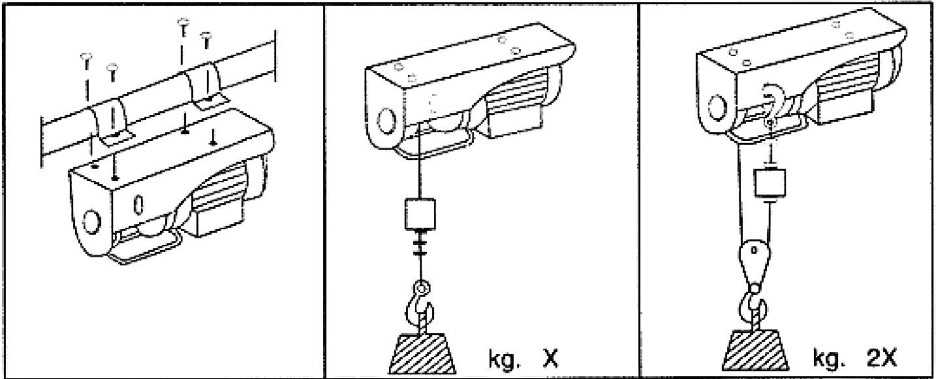 Joonis 5. Vasakul: montaaž kandurile. Keskel: kasutamine suuna muutmiseks mõeldud juhtrattata. Paremal: kasutamine suuna muutmiseks mõeldud juhtrattaga.Kasutamine suuna muutmiseks mõeldud juhtrattagaKasutamiseks suuna muutmiseks mõeldud juhtrattaga, mis võimaldab tõstevõimet kahekordistada, haakige tõstekonks ülemisse aasa ja sulgege kinnitusklamber.Seejärel paigaldage trossile suuna muutmiseks mõeldud juhtratas (joonis 5, paremal) ja keerake kõik kruvid kinni.Kasutamine koos pöördnoolegaTÄHELEPANU!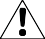 Kontrollige enne pöördnoole paigaldamist, kas kanduri kandevõime on piisav vastu pidama tõstetava koormuse ja elektrilise vintsi ning pöördnoole massile ja kas see peab vastu kestvale koormamisele.samm. Kinnitage esmalt kandurile kruvidega klambrid õige vahekaugusega (450 mm).samm. Seejärel lükake pöördnool alumisse elementi ja kruvige see koos ülemise põiklatiga kinni nii, nagu see on näidatud joonisel 6.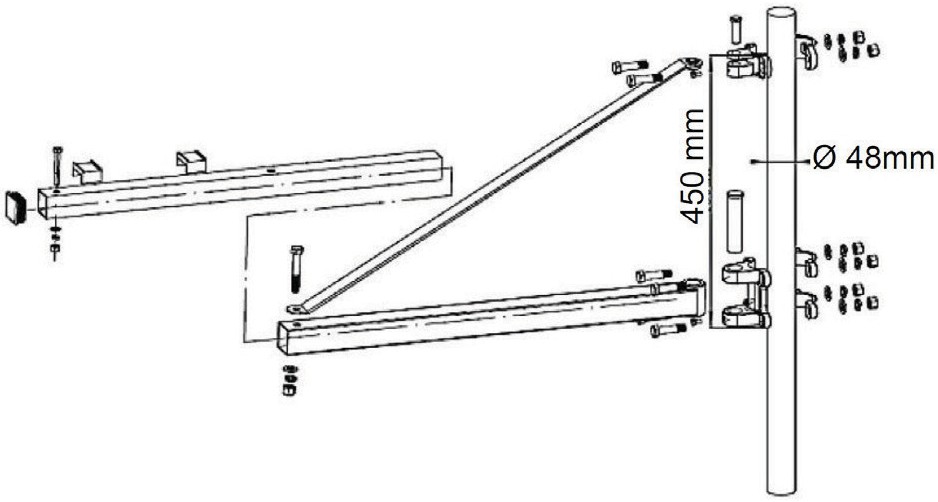 Joonis 6. Pöördnoole paigaldaminesamm. Valikuline pikenduselement (ei kuulu pöördnoole tarnekomplekti) tuleb enne põiklatiga kinnikruvimist sisse lükata ja samuti kinni kruvida.samm. Kruvige elektriline vints soovitud kohas pöördnoole külge. Arvestage konsooli pikkusele vastava maksimaalse kandejõuga.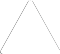 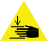 ElektriühendusedMontaaž ja ühendamineJoonis 7. Elektrilise minivintsi monteerimine pöördnoolele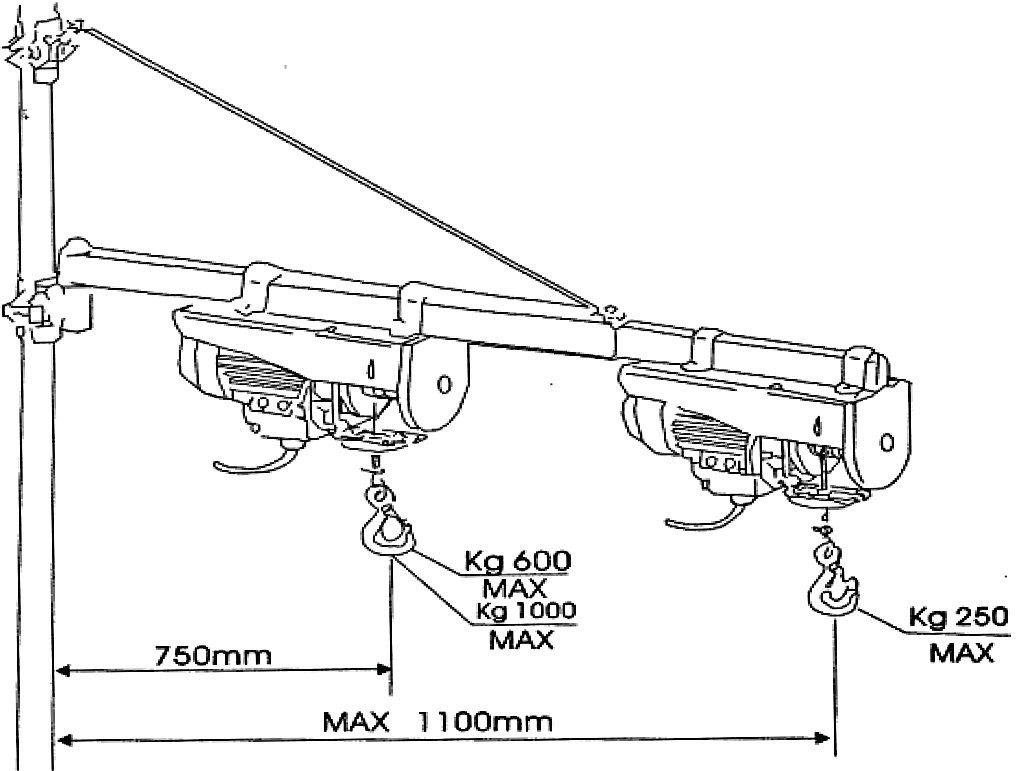 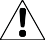 - Veenduge, et pistiku ühendamisel vooluvõrguga oleks seade lülitist välja lülitatud.samm. Kontrollige, kas võrgupinge vastab tüübisildile märgitud pingeandmetele.samm. Monteerige elektriline vints stabiilse konstruktsiooni külge.samm. Ühendage toitekaabel vooluvõrguga.samm. Vajutage juhtpuldil juhtlülitit ja kontrollige elektrilise vintsi funktsioone.Pikenduskaabli kasutamisel on vaja arvesse võtta elektrikaabli soonte minimaalset ristlõikepindala:kaabli pikkus kuni 20 m – ristlõige 1,5 mm2;kaabli pikkus 20–50 m – ristlõige 2,5 mm2.Enne esmakordset kasutuselevõttuKõiki korrashoiutöid võivad teha üksnes selleks volitatud lepingulised spetsialistid.samm. Kontrollige kõiki kaableid ja pistikuid.samm. Veenduge, et terastross oleks vigastusteta.samm. Kontrollige elektrilise vintsi kõiki funktsioone. Kontrollige. kas lüliti töötab kergesti.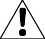 KasutamineKasutamineEI	EI	KORRAS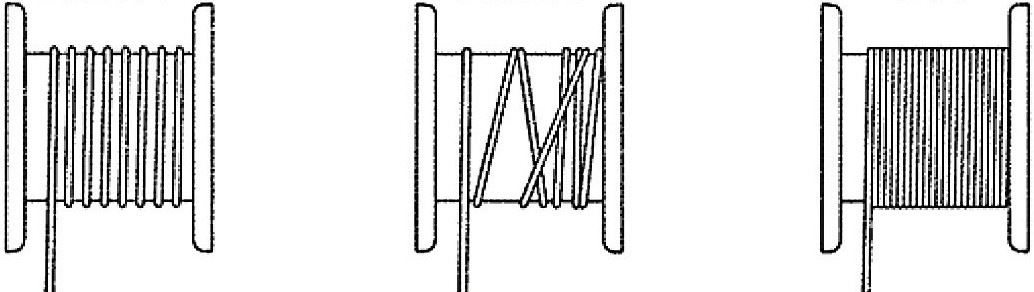 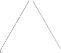 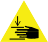 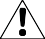 Joonis 8. Kontrollige trossi kerimist trumlile.KasutamineVeenduge enne tööleasumist, et juhtlüliti oleks välja lülitatud ja terastross ei oleks trumlile keritud risti-rästi.Juhtimine toimub juhtpuldil olevate klahvide abil, mida kasutatakse liikumissuuna muutmiseks. Ärge lülitage edasiliikumiselt otse ümber tagasiliikumisele, vaid jätke seade vahepeal seisma.Kui koorem jõuab ülemise lõpp-piirikuni, jääb elektriline vints automaatselt seisma.Kui aktiveeritakse trossi mahakerimispiirik, katkestatakse vooluahel ja elektriline vints jääb seisma.Kui elektrilist vintsi ei kasutata, peab see alati olema vooluvõrgust lahutatud.TöötingimusedTööpiirkond peab olema kuiv, kaitstud tule- ja plahvatusohu eest ning selles ei tohi olla korrodeerivaid ega mürgiseid aineid.Elektrilise vintsiga ei tõsteta ega teisaldada ohtlikke kaupu, nagu vedelad süttivad, mürgised või radioaktiivsed ained.Elektrilist vintsi tohi vihmaga väljas kasutada.Kasutusaeg S3-20% 10 minTöötsükli kestus 10 min, sellest 2 min kasutusaega ja 8 minutit pausi jahtumiseks.ProovikäivitusTehke enne koormuse all tööga alustamist proovikäivitus, mille vältel kontrollite kõiki funktsioone koormamata olekus. Eelkõige kontrollige tõstmise ja allalaskmise piirikute (lõpplülitite) tööd.Koorma ülestõstmine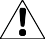 samm. Kontrollige kõiki kaableid ja pistikuid.samm. Veenduge, et tross oleks vigastusteta, vigastuste korral tehke tross korda või kõrvaldage kasutusest (asendage).samm. Veenduge, et tõstetava koormuse mass ei ületaks maksimaalset tõstejõudu.samm. Kinnitage elektrilise vintsi tõstekonks koorma sobiva kinnituspunkti külge ja kontrollige, kas konksu lukustus on sulgunud.JUHISÄrge mässige trossi ümber koorma.Tross ei tohi olla keerdus.Kontrollige kinnituspunkti asukohta raskuskeskme suhtes, et takistada koorma liikumahakkamist ja libisemist.Kinnitusvahendid (aas, kett vms) peavad olema konksu põhjas vabalt.Konksu tipp ei tohi olla koormatud.Sulgege lukustus.samm. Viige juhtlüliti asendisse „TÕSTMINE” („HEBEN”) ja kerige trossi esialgu seni, kuni see on pingul.samm. Tõstke koormat alguses ainult veidi üles ja kontrollige, kas tross ja koorem on stabiilses asendis.samm. Tõstke koormat aeglaselt ja ühtlaselt ülespoole.Koorma allalaskminesamm. Viige juhtlüliti asendisse „ALLALASKMINE” („SENKEN”).samm. Laske koormat aeglaselt ja ühtlaselt allapoole.Hooldus ja korrashoid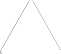 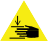 samm. Laske koorem alla tugevale ja kindlale aluspinnale.samm. Avage veokonksu lukustus ja võtke konks koorma küljest ära.Hooldus ja korrashoidHooldus puhastamisegaElektriline vints tuleb hoida alati puhtana.Kõiki plastdetaile ja värvitud pindu tuleb puhastada pehme niiske lapiga ja vähese neutraalse puhastusvahendiga.Eemaldage liigne määre või väljavoolanud õli kuiva ebemevaba lapiga.Hooldus ja korrashoid/remontimine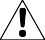 Kui elektriline vints ei tööta nõuetekohaselt, siis pöörduge edasimüüja poole või meie klienditeenindusse.Kontaktandmed on toodud punktis 1.2 „Klienditeenindus”.Kõik kaitse- ja ohutusseadised tuleb pärast remont- ning hooldustööde lõpetamist kohe tagasi monteerida.HoolduskavaKui korrapärase kontrolli käigus tuvastatakse suurem kulumine, lühendage vajalikku hooldusvälpa tegelike kulumisilmingute järgi. Kui teil on hooldustööde ja välpade kohta küsimusi, võtke ühendust tootjaga. Kontaktandmed on toodud punktis 1.2 „Klienditeenindus”.samm. Määrige elektrilise vintsi kõiki liikuvaid osi (reduktorit, laagreid) kvaliteetse määrdega.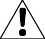 samm. Kontrollige enne igakordset kasutamist elektrilisel vintsil väliste kahjustuste puudumist.samm. Kõik elektrilisel vintsil olevad ohutusjuhised peavad olema hästi loetavad.Visuaalne kontroll ja hooldusPidurisüsteemi kontrollimine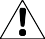 Pidurite katsetamine peab toimuma järgmiselt.samm. Kinnitage konks koorma külge.samm. Tõstke koorem üles.samm. Tõstke koormat erinevatele kõrgustele ja laske sealt alla.samm. Kontrollige, kas koorem jääb igas asendis seisma.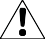 Tõstetrossi kulumisastme kontrollimineTrossülekandeid tuleb korrapäraselt hooldada ja üle vaadata. Paljudel juhtudel on ülevaatuse tüüpreguleeritud standardite ja direktiividega (nt DIN 15020, osa 2, Trossülekannete tööprintsiibid, ülevaatus ja kasutamine („Grundsätze für Seiltriebe, Überwachung und Gebrauch”).Standardites kirjeldatud tüüpilisi kriteeriumeid traattrosside kasutamiskõlblikkuse kohta, näiteks traatide katkemist, traatide hulgalist katkemist ühes kohas, keerete purunemist, struktuurseid muutusi, mehaanilist kulumist või korrosiooni, saavad hinnata kraanade hooldamise ja katsetamise alase väljaõppe läbinud spetsialistid.Tõstevahendite jooksev kontrollimine on standardi DIN 685, osa 5 või UVV BGV D8 § 27 (VBG 8, § 27) põhjal rangelt kohustuslik. Tõstetrossi tuleb enne kasutuselevõttu ja tavaliste kasutustingimuste korral kontrollida pärast ligikaudu 200 töötundi või 10 000 koormamist, raskete kasutustingimuste korral lühemate vaheaegade tagant.Eriti tähelepanelikult tuleb kontrollida trossi kokkupuutekohti kulumise, deformatsiooni, traatide katkemise, struktuursete muutuste, korrosiooni ja muude kahjustuste suhtes.Hooldus ja korrashoidTõstetrossi asendamisel tuleb kontrollida ka trossi juhikuid ning need vajaduse korral uutega asendada.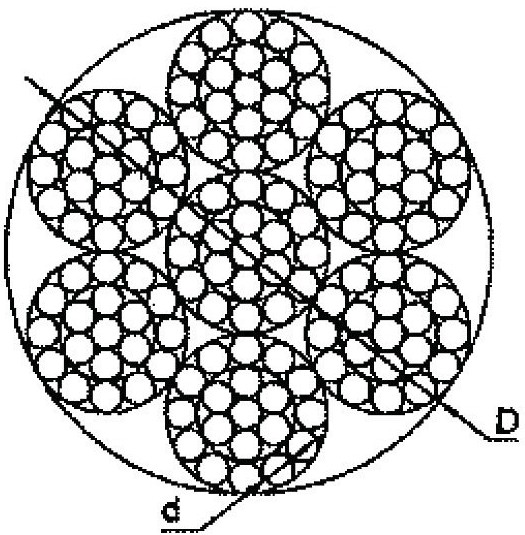 Jn 9. Terastrossi mõõtmedTõstekonksu kulumisastme määramine ja konksu uuendamine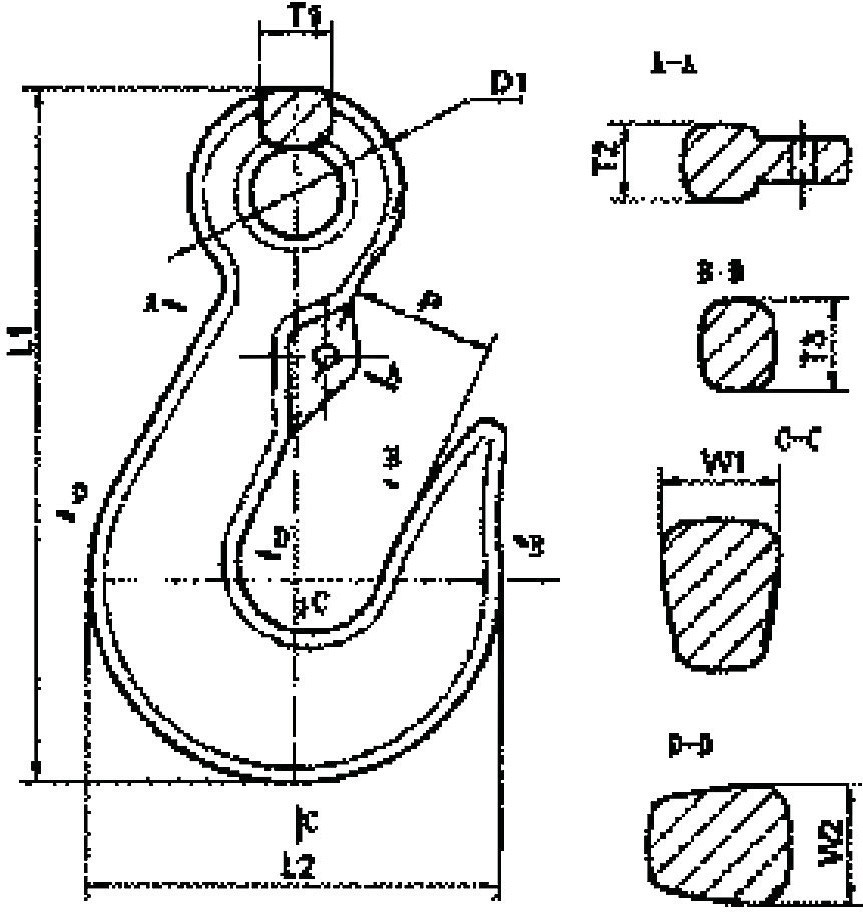 Joonis 10. Konksu mõõtmedTõstekonksElektrilise vintsi kontrollimineKonks suuna muutmiseks mõeldud juhtratta juuresStandardi DIN 15405 1. osa kohaselt tuleb need tõstekonksud, mille ava on kulunud enam kui 10%, asendada uutega.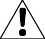 Elektrilise vintsi kontrollimineElektrilise vintsi kasutamine on võimalik: dokumentide UVV „Winden, Hub- und Zuggeräte” BGV D8 (VBG8) (õnnetuse vältimise eeskirjad „Vintsid, tõste- ja tõmbeseadmed”), UVV „Krane” BGV D6 (VBG 9) (õnnetuse vältimise eeskirjad „Kraanad”) nõuete järgimisel.Kontrollimine kasutuselevõtul BGV D8 § 23 (VBG 8§ 23) kohaselt spetsialisti poolt enne esmakordset kasutuselevõttu ja pärast oluliste muudatuste tegemist.Kontrollimine kasutuselevõtul BGV D6 § 25 (VBG 9 § 25) kohaselt volitatud eksperdi poolt enne esmakordset kasutuselevõttu ja pärast oluliste muudatuste tegemist.Seadmete, kraanade ja kandekonstruktsioonide perioodilised katsetamised eksperdi poolt kord aastas. Raskete kasutustingimuste korral, nt sage töö maksimaalse koormusega, tolmune või agressiivne keskkond, sagedad lülitused, pikk sisselülitusaeg, tuleb kontrollimiste vaheaegu lühendada.Spetsialistid kraanade kontrollimiseks on lisaks TÜV (tehnilise kontrollasutuse) spetsialistidele veel ainult kutsealaliitudelt volituse saanud spetsialistid.Eksperdid on tootja klienditeeninduse montöörid või eriväljaõppe saanud spetsialistid.Vintside kontrollimise kohta tuleb teha sissekanded vastavasse dokumentatsiooni.Kontrollimine seisneb põhimõtteliselt visuaalses ülevaatuses ja funktsioonide kontrollimises. See hõlmab detailide ja seadiste seisundi kontrollimist,ohutusseadiste olemasolu ja tõhususe kontrollimist ning kontrolldokumentatsiooni kirjete vastavust nõuetele.Vigade kindlakstegemineVigade kindlakstegemineJäätmekäitlus, vanade seadmete utiliseerimineKandke nii enda kui ka keskkonna huvides hoolt selle eest, et masina kõik osad suunataks jäätmekäitlusesse ettenähtud ja lubatud viisil.Kasutusest kõrvaldamineOma aja äraelanud seade tuleb kohe kasutuselt kõrvaldada, et vältida selle hilisemat väärkasutust ja keskkonna või inimeste ohustamist.1. samm. Eemaldage vanast seadmest kõik keskkonnaohtlikud tehnoloogilised materjalid.1. samm. Demonteerige masin vajaduse korral käepärasteks ja utiliseeritavateks sõlmedeks ning detailideks.3. samm. Saatke masinaosad ja tehnoloogilised materjalid ära selleks ettenähtud jäätmekäitluskohtadesse.Määrdeainete jäätmekäitlusEemaldage määrdeainega varustatud määrdekohtadest väljuv, kasutatud või liigne määre.Kasutatud määrdeainete jäätmekäitlusjuhised väljastab määrdeainete tootja. Vajaduse korral küsige ka toote jaoks koostatud andmelehti.Vastutus ilmnenud puudujääkide eest (garantii)Vastutus ilmnenud puudujääkide eest (garantii)Meie klientide kui tarbijate suhtes kehtivad vastavad õigusnormid. Kliendil on võimalus lasta meil defekti olemasolus veenduda ning saata kaup meie nõudmisel ja meie kulul ülevaatuseks meie töökodadesse. Meie professionaalsetele klientidele kehtivad järgmised eeskirjad.Klient peab võimalike defektide avastamiseks kauba kättesaamisel kohe üle kontrollima. Seejuures kindlakstehtud ilmsed puudused tuleb kohe kirjalikult fikseerida. Transportimisel tekkinud kahjustustestja puuduvatest esemetest tuleb kohe teavitada ekspediitorit. Kui defekte ei leita kohe ka kõige hoolikamal kontrollimisel, siis tuleb need pärast avastamist kohe kirjalikult fikseerida. Sel juhul peab klient kohe lõpetama tellitud kauba kasutamise ja käitlemise. Kliendil on võimalus lasta meil defekti olemasolus veenduda ning saata kaup meie nõudmisel ja meie kulul ülevaatuseks meie töökodadesse.Kui kaup on kokkulepitud viisil vastu võetud, ei saa vastuvõtul täheldatud defektide kohta pretensiooni esitada. Professionaalsetele klientidele kehtib seadmete seaduslik 2-aastane vastutus lepinguliste kohustuste täitmisel ilmnenud puudujääkide eest.Vastutus lepinguliste kohustuste täitmisel ilmnenud puudujääkide eest kehtib üks aasta alates riisiko üleminekust, kui leping või õigusaktid ei sätesta teisiti. Kui tarnitavale esemele on tootja andnud pikema tähtaja vastutuse kohta lepinguliste kohustuste täitmisel ilmnenud puudujääkide eest või garantii, siis loovutame meie oma õigused juba ostuga tellijale/ ostjale. Nõude konkreetsete vastutusjuhtude ja tingimuste kohta lepinguliste kohustuste täitmisel ilmnenud puudujääkide eest või tootja garantiiaegade ja nende tingimuste kohta saate meile esitada igal ajal.Garantiijuhtumi korral tagame kokkuleppel tootjaga omal valikul remondi või asendamise. Selleks vajalikud kulutused, eelkõige transportimise, organiseerimise, töö ja materjalidega seonduvad kulutused, mis tekivad seetõttu, et ostu objekt on viidud kasutuskohast erinevasse kohta, ei kuulu meiepoolsele hüvitamisele, välja arvatud siis, kui see on seadusega sätestatud. Kui ilmnenud puuduse kõrvaldamine ebaõnnestus kaks korda või ilmnes asendustootel sama puudusvõi selgus, et puuduse kõrvaldamine on seotud ebamõistlike kulutustega ja seetõttu loobutakse remontimisest, on kliendil õigus omal valikul nõuda hüvitise vähendamist või lepingu tühistamist. Juhime klientide tähelepanu sellele, et vastutus lepinguliste kohustuste täitmisel ilmnenud puudujääkide eestei laiene sellistele kahjudele, mis on tekkinud kliendipoolse oskamatu või mitteotstarbekohase kasutamise tõttu, ega sellistele kahjudele, mis on tekkinud seetõttu, et kliendi süül on toodeallunud kahjulike välismõjude (eelkõige äärmusliketemperatuuride, niiskuse, ebaharilike füüsikaliste või elektriliste mõjutuste, pinge kõikumise, välgulöögi, staatilise elektri, tulekahju) toimele.Kui puuduste kõrvaldamise raames tehtud toote ekspertiisi käigus selgub, et puuduste kõrvaldamise nõue ei olnud põhjendatud, siis on meil õigus nõuda toote ekspertiisi ja saatekulude tavapärast hüvitamist.Meie garantii ei laiene tavapärasele kulumisele, oskamatule kasutamisele ja ladustamisele, ebaõigele paigaldamisele ega sellistele kahjudele, mis on pärast riisiko üleminekut tekkinud vale või hooletu käitlemise, ülemäärase koormuse, sobimatute tehnoloogiliste materjalide või muude mõjutuste tulemusena, mille esinemist ei ole lepingus eeldatud.Tellija/ostja või kolmandate isikute poolt meie loata tehtud korrashoiutööd või tootja volitamatateeninduspartneri tehtud asjatundmatu remontimine välistavad vastutusnõude lepinguliste kohustuste täitmisel ilmnenud puudujääkide eest.Lepinguliste kohustuste selge rikkumise, viivituste, võimetuse, lubamatu käitlemise ja muude õiguslike aluste (välja arvatud lepingueelsete rikkumiste) korral vastutame üksnes siis, kui tegemist on tahtliku ja tõsise ettevaatamatusega. Juhtudel, kui süülisuse põhjuseks on tervisekahjustuse teke, lepinguliste põhikohustuste rikkumine või tahtlik petmine, samuti kahjutasunõude esitamisel Saksa tsiviilseadustiku§ 437 lõike 2 alusel, vastutame seadusega määratud korras, seejuures on meie vastutuse määr põhikohustuse rikkumise korral piiratud tüüpiliste prognoositavate kahjude suurusega. Põhikohustuse mõistet kasutatakse siin konkreetselt kirjeldatava, lepingu eesmärgi täitmist ohustava, kohustuse olulise rikkumise kontekstis, abstraktselt selgitatuna sellise kohustusena, mille täitmisel osutub lepingunõuetekohane täitmine üleüldse võimalikuks ja millest kinnipidamist võib klient tavaliselt usaldada. Viivituse korral on kliendil alternatiivselt kahjude hüvitamisele õigus lepingust loobuda.Andmete kaotsimineku korral vastutame üksnes siis, kui klient on tõendatavalt varundanudandmekogumeid korrapäraselt vähemalt kord päevas. Vastutus andmete kaotsimineku eest on varukoopia olemasolul piiratud taastamisnõudega, välja arvatud siis, kui andmete kaotsiminek on meie tahtliku tegevuse või tõsise hooletuse tagajärg. Muus osason vastutus välistatud, erandiks on tahtlik tegevus või tõsine hooletus.Meie vastutuse määr seaduse alusel toote eest vastutuse kohta jääb muutumatuks.VaruosadVaruosad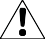 Varuosade tellimineVaruosi saab tellida lepinguliste edasimüüjate kaudu või otse tootjalt. Kontaktandmed on toodud punktis 1.2„Klienditeenindus”.Päringute esitamisel või varuosade tellimisel on nõutavad järgmised andmed:seadme tüüp,artiklinumber,positsiooninumber,väljalaskeaasta,kogus,soovitud saatmisviis (posti teel, veosena, laevaga, lennukiga, ekspressiga),kättetoimetamisaadress.Ülaltoodud andmeteta tellimused varuosade kohta ei kuulu täitmisele. Kui andmed saatmisviisi kohta puuduvad, siis toimub kohaletoimetamine tarnija äranägemisel.Andmed seadme tüübi kohta, artikli numbri ja ehitusaasta leiate tüübisildilt, mis on elektrilise vintsi küljes.NäideVaja on tellida tõstekonks (positsiooninumber 97 varuosade nimekirjas) elektrilise vintsi MES 250-2 jaoks.Seadme tüüp: elektriline minivints MES 250-2Artiklinumber: 619 8225Positsiooninumber: 97Tellimisnumber on: 0-6198225-97Tellimisnumber koosneb artiklinumbrist, positsiooninumbrist ja ühest artiklinumbri ees asuvast kohast.Artiklinumbri ette tuleb kirjutada 0.Ka positsiooninumbrite 1–9 ette tuleb kirjutada 0.Teie seadme artiklinumber:elektriline minivints MES 250-2: 619 8225elektriline minivints MES 600-2: 619 8260elektriline minivints MES 999-2: 619 8299VaruosadVaruosade joonisJärgnevad joonised on mõeldud abivahendina vajalike varuosade tuvastamisel. Saatke vajaduse korral müügiesindajale detailide joonise koopia, kus on detailid ära märgitud.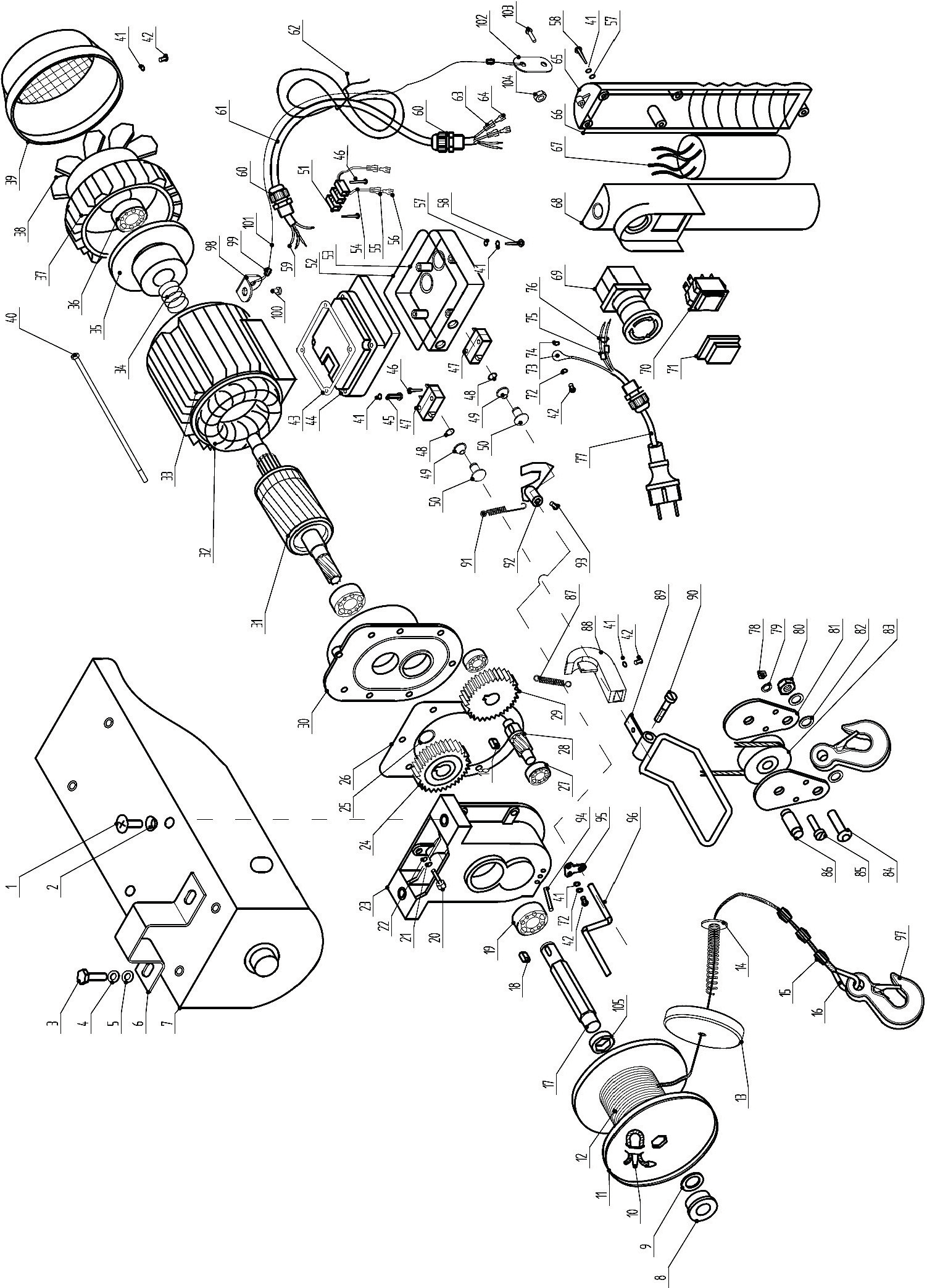 Joonis 11. MES 250-2 varuosade joonisJoonis 12. MES 600-2 varuosade joonis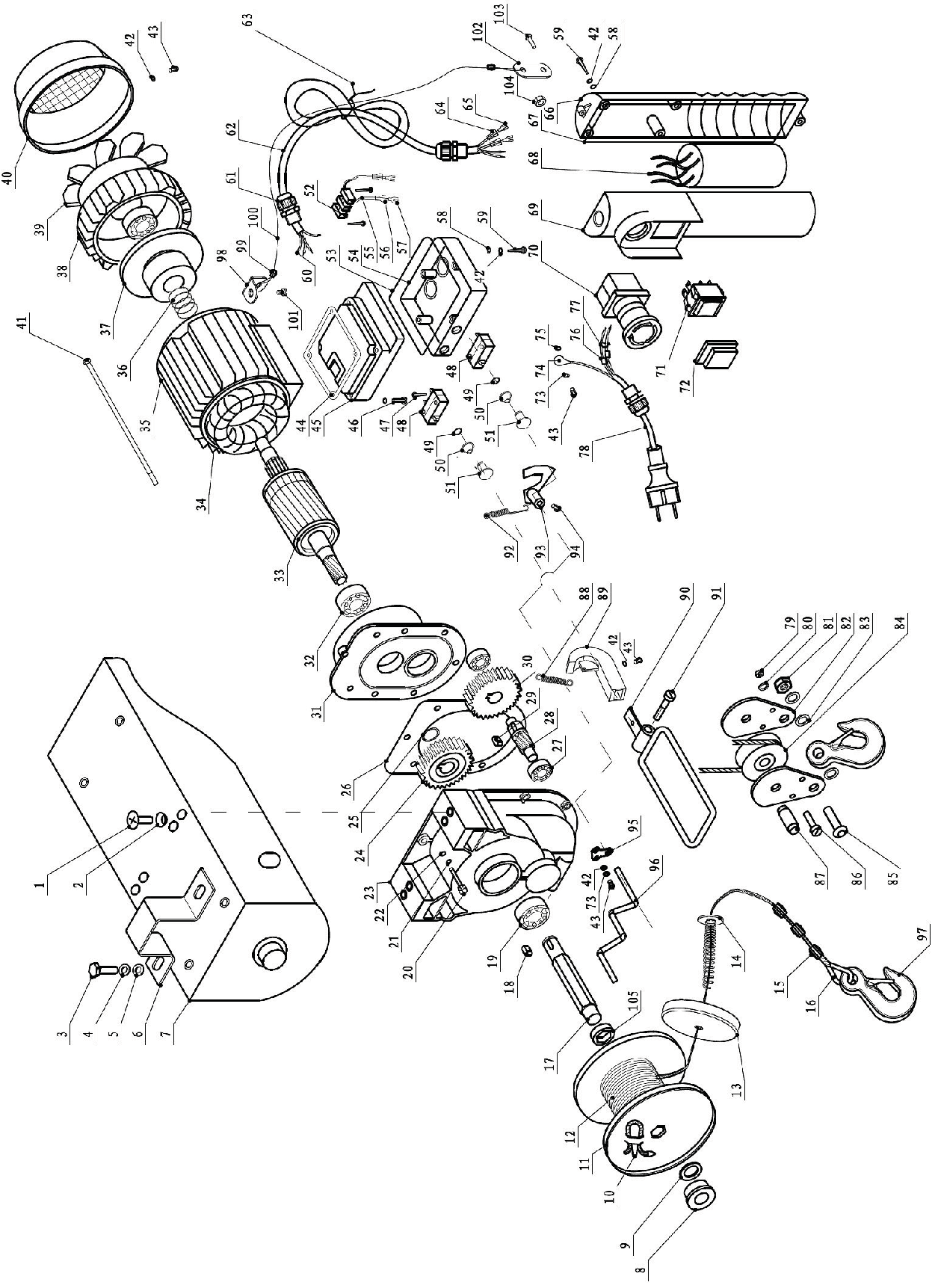 VaruosadVaruosad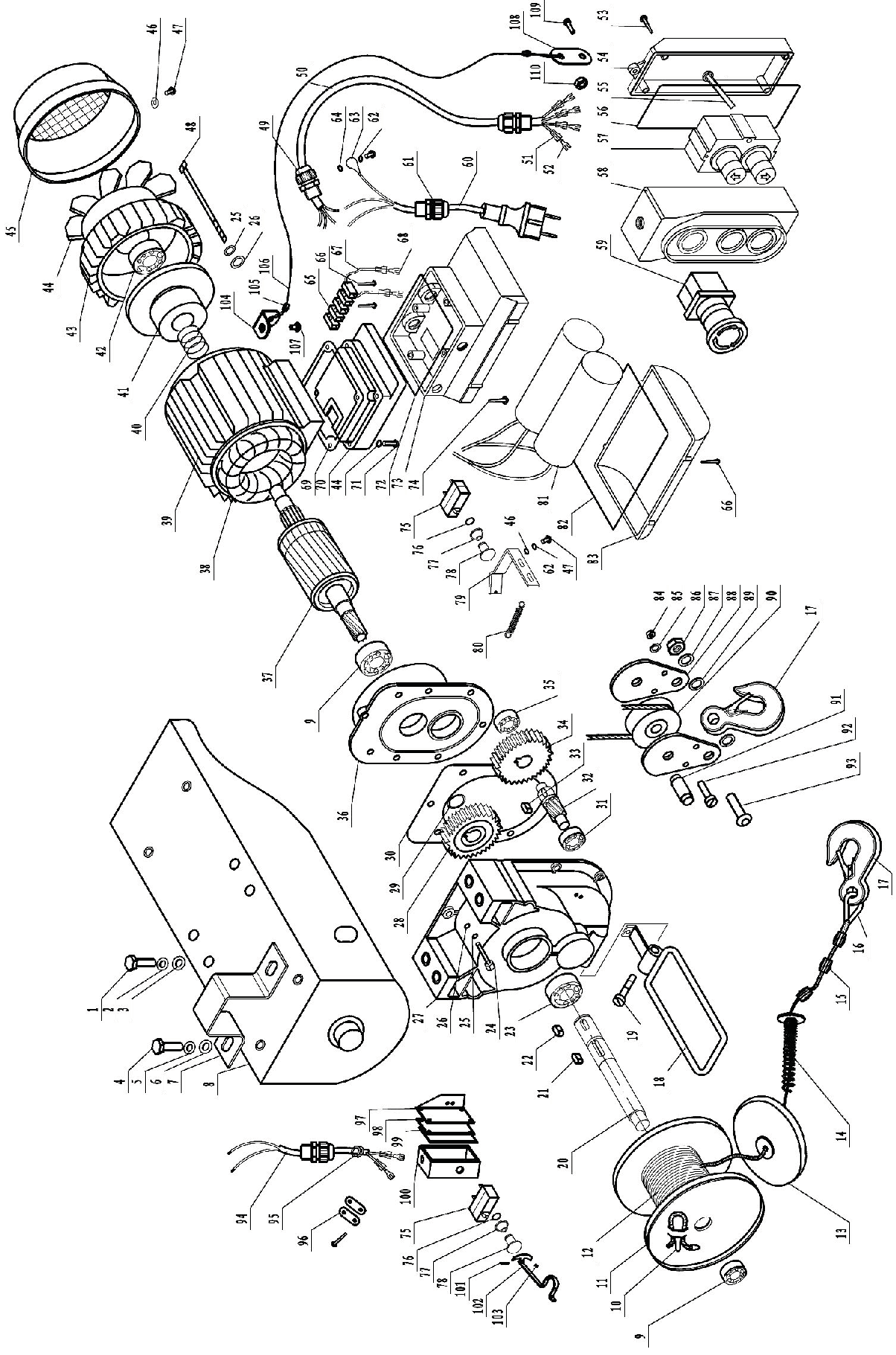 Joonis 13. MES 999-2 varuosade joonisVaruosadElektriskeem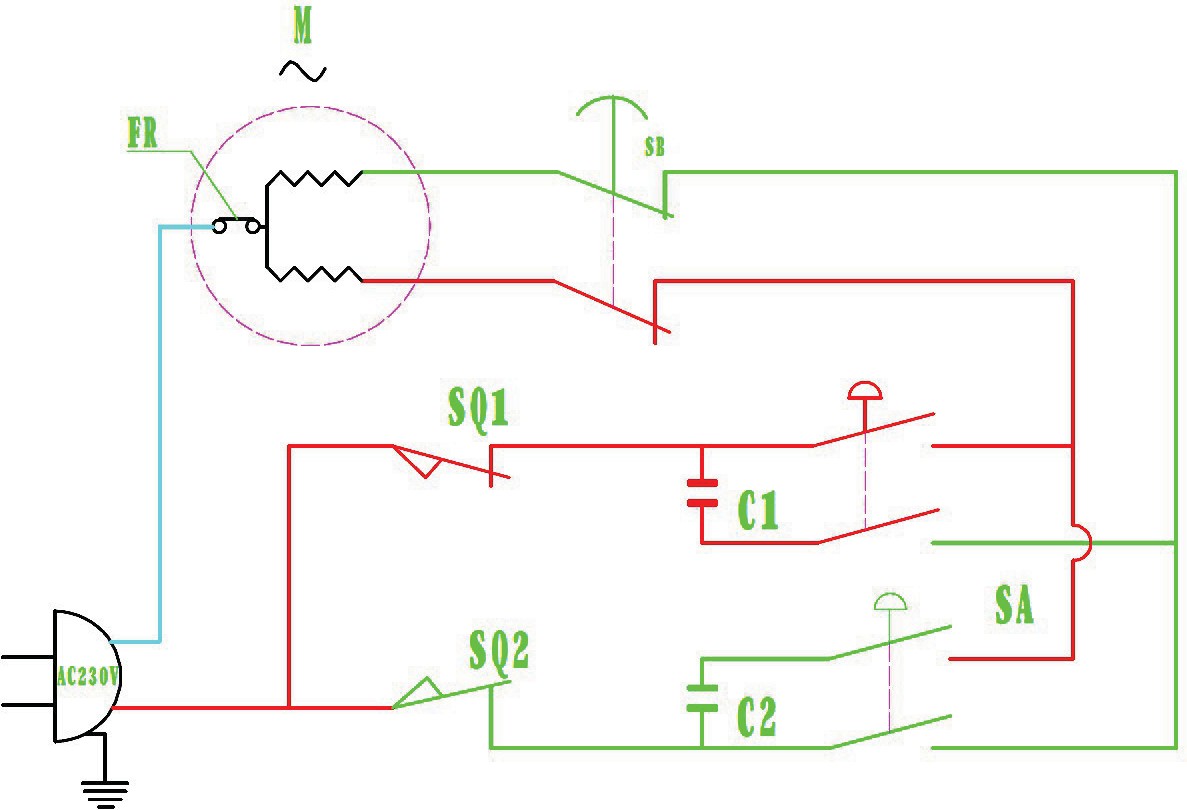 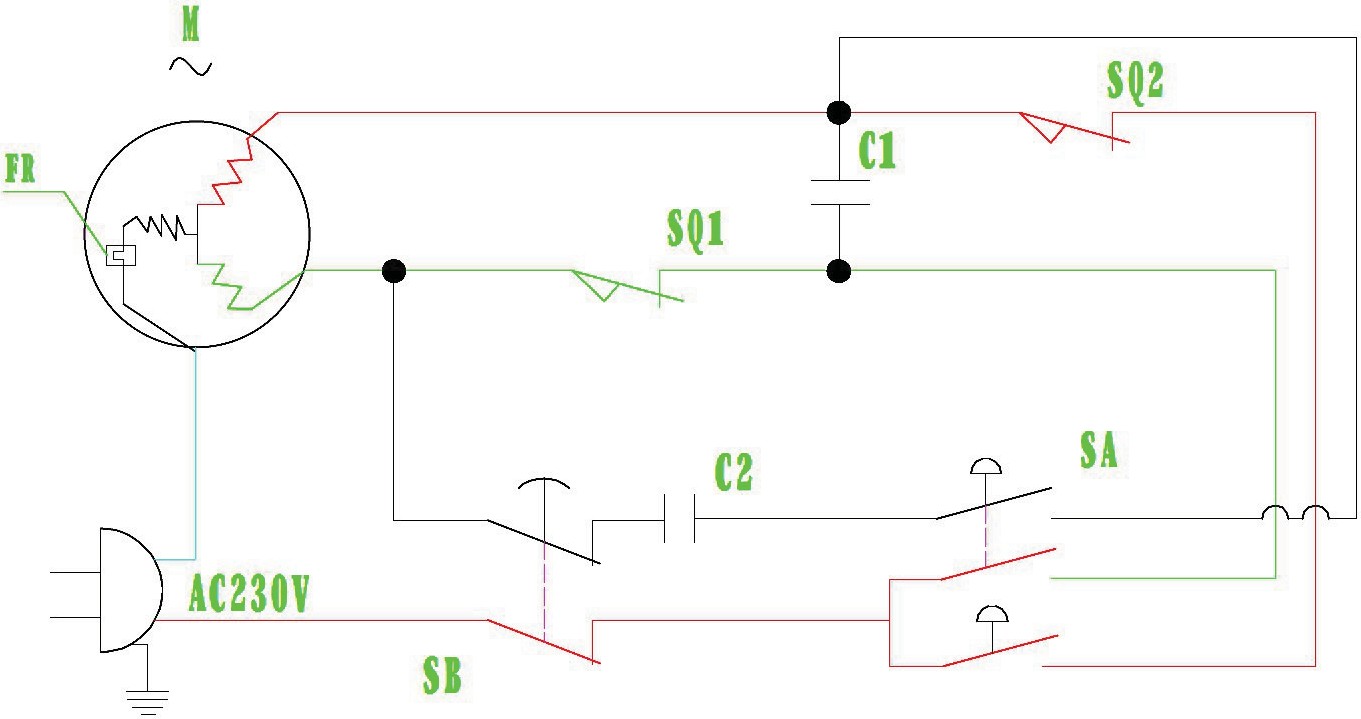 Joonis 14. 250-2, MES 600-2 (ülemine) ja MES 999-2 (alumine) elektriskeem.EÜ vastavusdeklaratsioonEÜ vastavusdeklaratsioonMasinadirektiivi 2006/42/EÜ lisa II 1.A kohaseltTootja/turustaja:	Stürmer Maschinen GmbH Dr.-Robert-Pfleger-Str. 26 D-96103 Hallstadtdeklareerib käesolevaga, et järgmine toodeTooterühm:	Unicraft® WerkstatttechnikMasina tüüp:	elektriline minivintsMasina nimetus:	MES 250-2MES 600-2MES 999-2Artiklinumber:	619 8225619 8260619 8299Seerianumber:Väljalaskeaasta:	20 	vastab ülalmainitud direktiivide ja ka teiste kohaldatavate direktiivide (alltoodud) kõikidele asjakohastele nõuetele, sealhulgas nende nõuete muudatustele, mis deklaratsiooni koostamise ajal kehtivad.Asjakohased EÜ direktiivid:	2014/35/EL	Madalpingedirektiiv2014/30/EL	Elektromagnetilise ühilduvuse direktiivKohaldati järgmisi ühtlustatud standardeid:DIN EN 14492-2:2006+A1:2009	Krane - Kraftgetriebene Winden und Hubwerke Teil 2: KraftgetriebeneHubwerke (Kraanad – mootoriga vintsid ja tõsteseadmed. Osa 2: Mootoriga tõsteseadmed)DIN EN 60204-1:2014	Sicherheit von Maschinen - Elektrische Ausrüstungen von Maschinen, Teil 1: Allgemeine Anforderungen (IEC 60204-1:2005) (Masinate ohutus. Masinate elektriseadmed. Osa 1. Üldnõuded (IEC 60204-1:2005))DIN EN ISO 12100-1:2010	Sicherheit von Maschinen - Allgemeine Gestaltungsleitsätze -Risikobeurteilung und Risikominderung (Masinate ohutus. Projekteerimise, riskide hindamise ja riskide vähendamise üldised põhimõtted)Dokumentatsiooni eest vastutav isik:	tehnikaosakond, dr.-Robert-Pfleger-Str. 26, D-96103 Hallstadt Hallstadt, 19.12.2014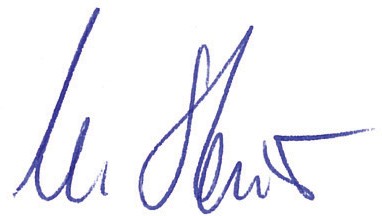 Kilian Stürmer tegevdirektor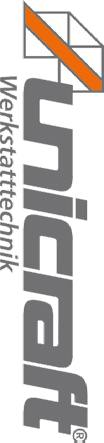 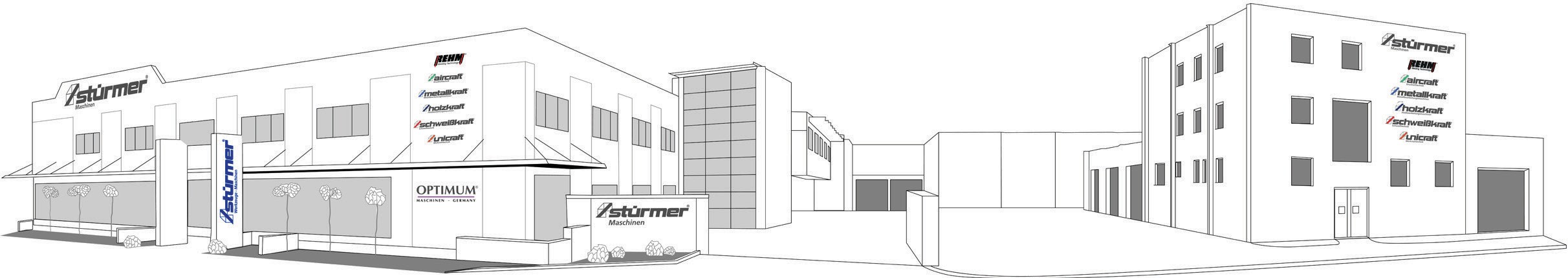 www.unicraft.deMES250250600600999999Suuna muutmiseks mõeldudjuhtratas-jah-jah-jahTõstevõime [kg]125250300600500999Tõstekõrgus,max [m]126126126Tõstekiirus[m/min]848484Tööpinge230 V / 50 Hz230 V / 50 Hz230 V / 50 Hz230 V / 50 Hz230 V / 50 Hz230 V / 50 HzMootori võimsus500 W500 W1050 W1050 W1600 W1600 WAjamirühm1Dm (M1)1Dm (M1)1Dm (M1)1Dm (M1)1Dm (M1)1Dm (M1)KatkestusajadS3-20% 10 minS3-20% 10 minS3-20% 10 minS3-20% 10 minS3-20% 10 minS3-20% 10 minKaabli läbimõõt3 mm3 mm4,5 mm4,5 mm6,0 mm6,0 mmMõõtmed [mm](P × L × K)345 × 130 × 250345 × 130 × 250385 × 148 × 280385 × 148 × 280480 × 170 × 340480 × 170 × 340Mass11,0 kg11,0 kg17,5 kg17,5 kg33 kg33 kgSeeria MESTemperatuurivahemik+5 °C kuni +40 °CSuhteline õhuniiskus30–95%Kasutuskõrguskuni 1000 m merepinnastTöökeskkondsuletud ruumid, eemal süttivatest esemetest, kuiv ja tolmuvabaHooldusvälpHooldustööEnne iga kasutuskordaKontrollige vintsi kahjustusi ja kulumist, eriti seda, kas tross on deformeerunud, veninud, selle kiud on katkenud või korrodeerunud.Kontrollige, kas pidurid on kulunud või kahjustunud. Puhastage vajaduse korral piduriketast, tugeva kulumise korral asendage uuega.Kontrollige, kas konks on kulunud või on osa materjali hõõrdumise tagajärjel kaduma läinud. Kui kulumismäär ületab 10% tarneolekule vastavatest mõõtmetest, tuleb konks asendada uuega.Kontrollige kinnituskruvide ja klambrite ühendustugevust kanduriga.Pärast iga kasutuskordaTõstekonksu õlitamine.40 tundiReduktorite ja laagrite põhjalik määrimine.40 tundiPidurite töö kontrollimine.40 tundiPiduriketta puhastamine.200 tundiPiduriketta kulumise kontrollimine ja kulumisastme määramine.200 tundiTerastrossi kinnituskruvide pinguse kontrollimine.200 tundiOhutuslüliti (piiriklülitite) ja mootori juhtlüli töö kontrollimine.200 tundiTrossi kulumisastme kontrollimine. Tõstekonksu kulumise kontrollimine ja kulumisastme määramine.Vajaduse korralPiduriketta asendamine.HooldusvälpHooldustööVajaduse korralTerastrossi ja tõstekonksu asendamine.Igal aastalOhutuskontroll: kui elektrilist vintsi kasutatakse ettevõttes, tuleb seda igal aastal katsetada kooskõlas ettevõtte ohutusmäärusega ja katsetamine tuleb§ 10 kohaselt dokumenteerida.Mudel MES250-2600-2999-2Trossi läbimõõt [mm]3,04,56,0Mudel MES250-2600-2999-2Konksu pikkus L1 [mm]9393121Konksu laius L2 [mm]545473Läbimõõt D1 [mm]282838Paksus T1 [mm]9,59,510Paksus T2 [mm]10,510,512Paksus T3 [mm]12,012,013Paksus W1 [mm]161617Paksus W2 [mm]161617Konksu ava laius P [mm]191924VigaVõimalik põhjusLahendusElektrilise vintsi mootor ei tööta.1. Elektritoide on ebapiisav.Lüliti on defektne.Alaldi on defektne.Trafo on defektne.Mootor on defektne.1. Kontrollige elektritoidet.Asendage lüliti.Asendage alaldi.Asendage trafo.Vahetage mootor välja.Mootor jääb pärast funktsiooniklahvi vabastamist tööle.Lüliti on defektne.Asendage lüliti.Mootori temperatuur on liiga kõrge.Liiga suur töökoormus.Vähendage koormust.Vints liigub teises suunas, kui peaks pärast juhtpuldi klahvidele vajutamist liikuma.Kaablisoonte otsad on ühendatud valesti.Lüliti töö on defektne.Mootor on valesti ühendatud.Ühendage otsad elektriskeemi järgi.Kontrollige kontakte.Ühendage mootor õigesti.Pidur ei tööta. Liiga pikk järelliikumine pärast väljalülitamist.Piduriketas on õline.Piduriketas on kulunud.Survevedru on defektne.Ülekoormus.Alaldi on defektne.Suur pingekadu.Puhastage piduriketas.Asendage piduriketas.Asendage survevedru.Vähendage koormust.Asendage alaldi.Tagage nõutav pinge.Ebatavaline müra.Hammasrattad on tugevasti kulunud.Asendage hammasrattad.Ülemine ja alumine lõpplüliti ei toimi.Halb kontakt.Lõpplüliti on defektne.Kontrollige kontakti.Asendage lõpplüliti.LekkevooludMaandus puudub või on halb.Sisemistel juhtmetel on kontakt korpusega.Õhuniiskus on liiga suur.Seadme elektrit juhtivad osad on määrdunud.Kontrollige maandust või tehke vastav ühendus.Kontrollige juhtmeid.Vältige töötamist liiga suure õhuniiskuse tingimustes.Hoidke seadme osad puhtad.Reduktorite ja laagrite põhjalik määrimine40 hHoolduskavaPidurisüsteemi talitluse kontrollimine40 hHoolduskavaPiduriketta puhastamine40 hHoolduskavaPiduriketta kulumise kontrollimine200 hHoolduskavaPiduriketta asendamineVajaduse korralHoolduskavaTõstetrossi, tõstekonksu kulumisastme määramine200 hHoolduskavaTõstetrossi, tõstekonksu asendamineVajaduse korralHoolduskavaTõstetrossi ohutu kasutamise kontrollimineIgal aastalHoolduskavaKuupäevMESTöötunnidMESTöötajaMESAllkiriMES